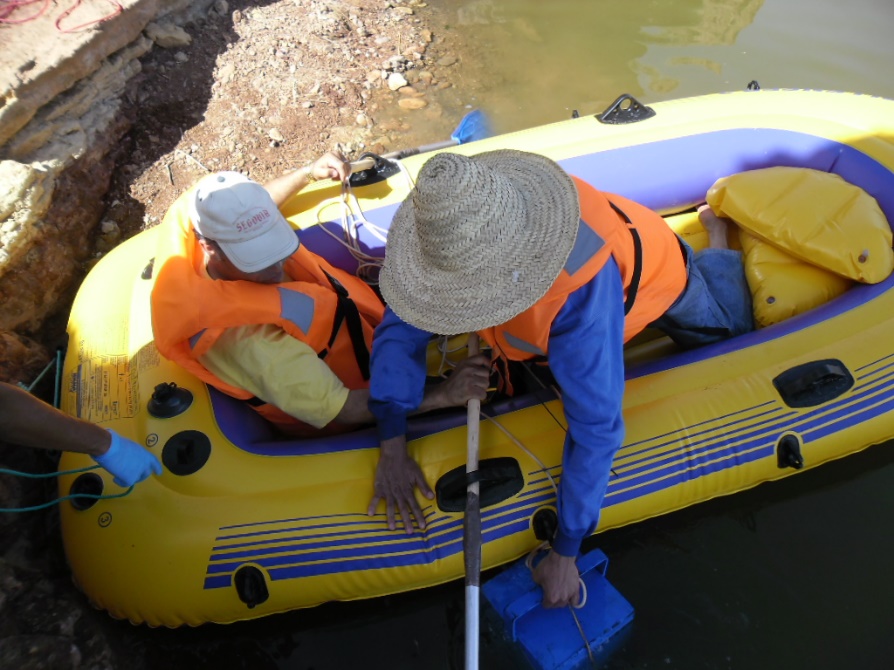 Figure 9:  Preparing the  boat and the merkos to enter in the lake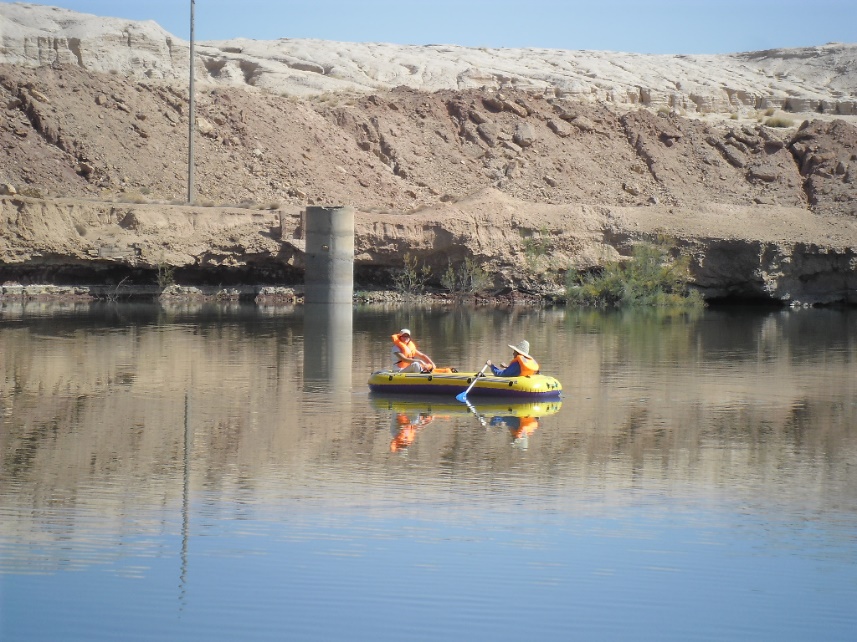 Figure 10:  Boat in the centre lake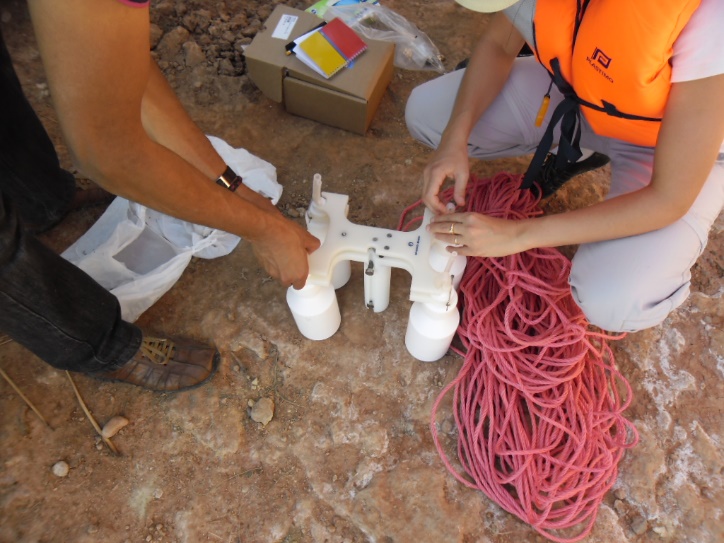 Figure 11: preparation of the merkos analyzer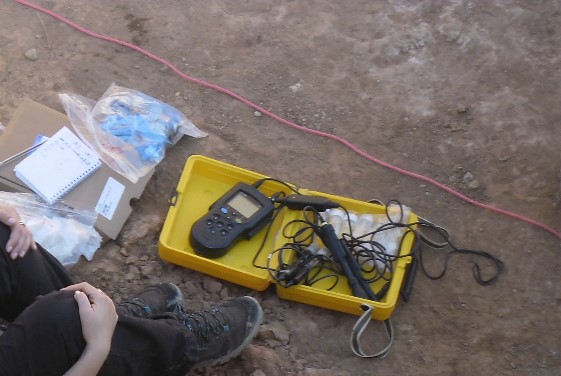 Figure 12: HQ40d portable multi-parameter (HACH Co., Loveland, CO, USA)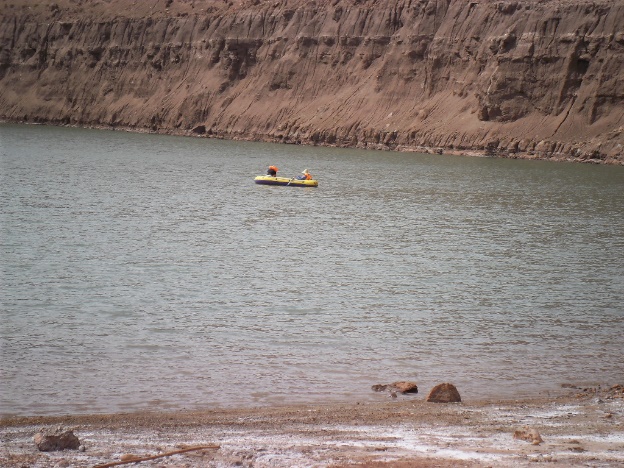 Figure 13: General view of the boat on mission in the lake